教学目标(mål)：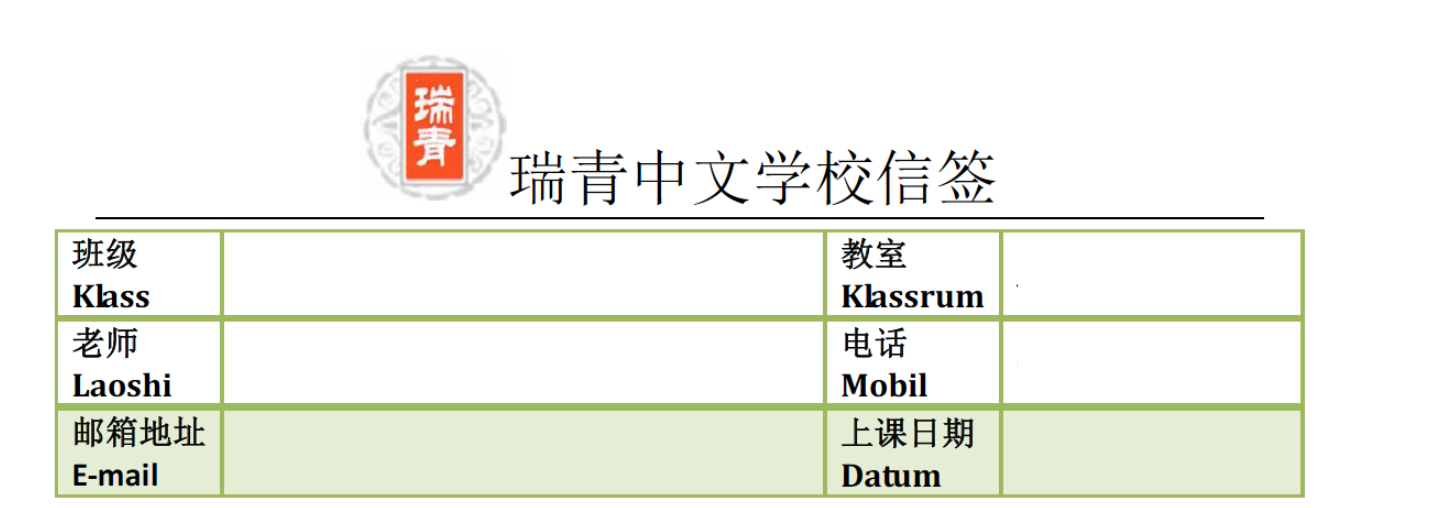 复习韵歌学习生字：黄，红，蓝，白，黑，绿复习生字：马，牛，羊，鱼，虫，鸟，草教学重点(tyngdpunkt)：学会说，学会认教学辅助：视频、图片、游戏课时安排: 3第一课时ＫＬ10：00-10：301.复习韵歌：上课认真，听读写讲，有进无退，前途无量2. 韵歌小测试3.学习生字：黄，红，蓝，白，黑，绿第二课时ＫＬ10:45-11:15复习生字：黄，红，蓝，白，黑，绿小测试，帮老师找出生字卡到黑板上给老师第三课时ＫＬ11:30-12:00生字涂鸦：要求按照颜色涂对应的生字。老师测试11月17日作业：复习韵歌，生字 在微信里让孩子语音朗诵生字韵歌发给老师。上课学生Närvarolistan学生姓名本周是否到课 närvarande på lektionen作业完成情况 läxa inlämnadsami完成李佳颖到完成张彦宏到完成陈玮琦到詹朵朵到完成小苹果到erik朱俊烨到完成园园到完成杜温迪到完成叶雨菲到 艾有泽到完成林湘婷到sofie王丽娅到孙意涵到完成